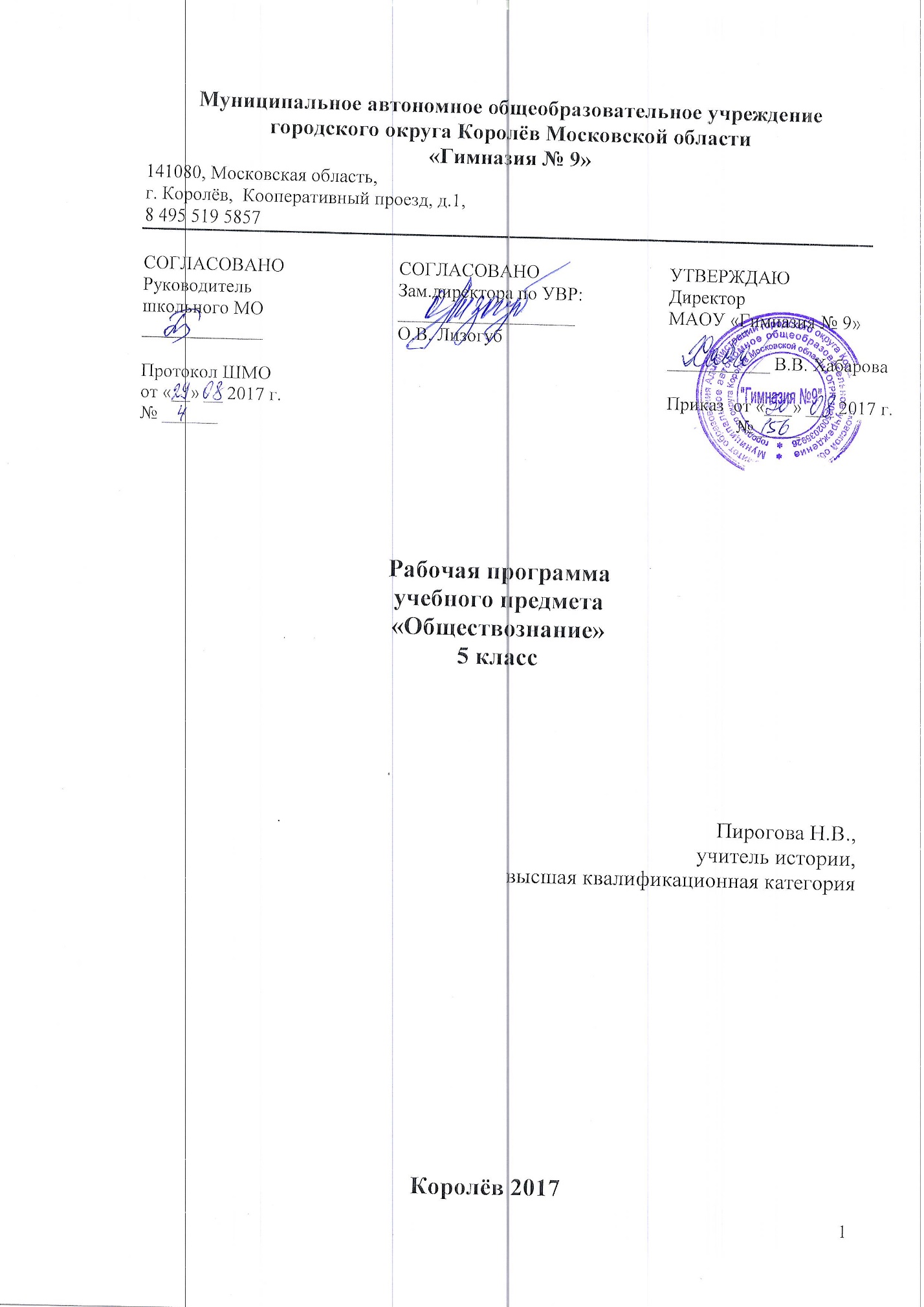 Пояснительная записка    Рабочая программа учебного предмета «Обществознание» для обучающихся 5 класса  составлена в соответствии с требованиями Федерального закона РФ №273-ФЗ «Об образовании РФ» от 29.12.2012г. Федерального государственного образовательного стандарта основного общего образования, утвержденного приказом Министерства образования и науки РФ от 17.12.2010 № 1897 (с изменениями от 31 декабря 2015г., на основании приказа  №1577 Министерства образования и науки РФ), с учётом  Примерной программы по учебному предмету «Обществознание», одобренной решением федерального учебно-методического объединения по общему образованию (протокол от 8 апреля 2015 г. № 1/15), на основе Основной образовательной программы основного общего образования МАОУ «Гимназия №9». Уровень изучения предмета -  базовый. Тематическое планирование рассчитано на 1 учебный час в неделю, что составляет 35 учебных часов в год.Для выполнения обучающимися всех видов  работ по  обществознанию в5- х классах   имеется учебник :Л.Н. Боголюбов   Обществознание -5 класс,М.: Просвещение, 2016г.Цели изучения учебного предмета «Обществознание»:-воспитание общероссийской идентичности, патриотизма, гражданственности, социальной ответственности, правового самосознания, толерантности, приверженности ценностям, закрепленным в Конституции Российской Федерации;-развитие личности на исключительно важном этапе её социализации-в подростковом возрасте, повышение уровня её духовно-нравственной, политической и правовой культуры, становление социального поведения, основанного на уважении закона и правопорядка, углубление интереса к изучению социальных и гуманитарных дисциплин, формирование способности к личному самоопределению, самореализации, самоконтролю;-освоение на уровне функциональной грамотности системы необходимых для социальной адаптации знаний об обществе, основных социальных ролях, о позитивно оцениваемых обществом качествах личности, позволяющих успешно взаимодействовать в социальной среде, в сферах человеческой деятельности, способах регулирования общественных отношений, механизмах реализации и защиты прав человека и гражданина;-овладение умениями познавательной, коммуникативной, практической деятельности в основных характерных для подросткового возраста социальных ролях;-формирование опыта применения полученных знаний для решения типичных задач в области социальных отношений, экономической и гражданско-общественной деятельности, межличностных отношений, отношений между людьми различных национальностей и вероисповеданий, самостоятельной познавательной деятельности, правоотношений, семейно-бытовых отношений;-овладение учащимся умением получать из разнообразных источников и критически осмысливать социальную информацию, систематизировать, анализировать полученные данные, освоение ими способов познавательной, коммуникативной, практической деятельности, необходимых для участия в жизни гражданского общества и правового государства.Задачи изучения учебного предмета «Обществознание»:-приобретение основ обществоведческих знаний и умений;-содействие в усвоении на информационном, практическом и эмоциональном уровне идеалов и ценностей демократического общества;-помощь при ориентировании в основных этических и правовых нормах;-овладение обобщёнными способами мыслительной, творческой деятельности;-освоение компетенции (учебно-познавательной, коммуникативной, рефлексивной, личностного саморазвития, ценностно-смысловой, информационно-технологической). Цели обученияИзучение обществознания в основной школе направлено на достижение следующих целей:– развитие личности в ответственный период социального взросления человека (10–15 лет), ее познавательных интересов, критического мышления в процессе восприятия социальной (в том числе экономической и правовой) информации и определения собственной позиции; нравственной и правовой культуры, экономического образа мышления, способности к самоопределению и самореализации;– воспитание общероссийской идентичности, гражданской ответственности,  патриотизма, гражданственности, социальной ответственности, правового самосознания, толерантности; приверженности гуманистическим и демократическим ценностям, закрепленным в Конституции РФ;-развитие личности на исключительно важном этапе её социализации- в подростковом возрасте, повышение уровня её духовно-нравственной, политической и правовой культуры, становление социального поведения, основанного на уважении закона и правопорядка, углубление интереса к изучению социальных и гуманитарных дисциплин, формирование способности к личному самоопределению, самореализации. Самоконтролю;– освоение на уровне функциональной грамотности системы знаний, необходимых для социальной адаптации: об обществе; основных социальных ролях; о позитивно оцениваемых обществом качествах личности, позволяющих успешно взаимодействовать в социальной среде; сферах человеческой деятельности; способах регулирования общественных отношений; механизмах реализации и защиты прав человека и гражданина;-овладение умениями познавательной, коммуникативной, практической деятельности в основных характерных для подросткового возраста социальных ролях;– формирование опыта применения полученных знаний для решения типичных задач в области социальных отношений; экономической и гражданско-общественной деятельности; межличностных отношений; отношений между людьми различных национальностей и вероисповеданий; самостоятельной познавательной деятельности; правоотношений; семейно-бытовых отношений;Задачи обучения:-приобретение основ обществоведческих знаний и умений;-содействие в усвоении на информационном, практическом и эмоциональном  уровне идеалов и ценностей демократического общества;-помощь при ориентировании в основных этических и правовых нормах;-овладение обобщенными способами мыслительной, творческой деятельности;-освоение компетенций ( учебно-познавательной, коммуникативной, рефлексивной, личностного саморазвития. Ценностно-смысловой, информационно-технологической.)Цели обученияИзучение обществознания в основной школе направлено на достижение следующих целей:– развитие личности в ответственный период социального взросления человека (10–15 лет), ее познавательных интересов, критического мышления в процессе восприятия социальной (в том числе экономической и правовой) информации и определения собственной позиции; нравственной и правовой культуры, экономического образа мышления, способности к самоопределению и самореализации;– воспитание общероссийской идентичности, гражданской ответственности,  патриотизма, гражданственности, социальной ответственности, правового самосознания, толерантности; приверженности гуманистическим и демократическим ценностям, закрепленным в Конституции РФ;-развитие личности на исключительно важном этапе её социализации- в подростковом возрасте, повышение уровня её духовно-нравственной, политической и правовой культуры, становление социального поведения, основанного на уважении закона и правопорядка, углубление интереса к изучению социальных и гуманитарных дисциплин, формирование способности к личному самоопределению, самореализации. Самоконтролю;– освоение на уровне функциональной грамотности системы знаний, необходимых для социальной адаптации: об обществе; основных социальных ролях; о позитивно оцениваемых обществом качествах личности, позволяющих успешно взаимодействовать в социальной среде; сферах человеческой деятельности; способах регулирования общественных отношений; механизмах реализации и защиты прав человека и гражданина;-овладение умениями познавательной, коммуникативной, практической деятельности в основных характерных для подросткового возраста социальных ролях;– формирование опыта применения полученных знаний для решения типичных задач в области социальных отношений; экономической и гражданско-общественной деятельности; межличностных отношений; отношений между людьми различных национальностей и вероисповеданий; самостоятельной познавательной деятельности; правоотношений; семейно-бытовых отношений;Задачи обучения:-приобретение основ обществоведческих знаний и умений;-содействие в усвоении на информационном, практическом и эмоциональном  уровне идеалов и ценностей демократического общества;-помощь при ориентировании в основных этических и правовых нормах;-овладение обобщенными способами мыслительной, творческой деятельности;-освоение компетенций ( учебно-познавательной, коммуникативной, рефлексивной, личностного саморазвития. Ценностно-смысловой, информационно-технологической.) стандарта ( второго поколения)Цели обученияИзучение обществознания в основной школе направлено на достижение следующих целей:– развитие личности в ответственный период социального взросления человека (10–15 лет), ее познавательных интересов, критического мышления в процессе восприятия социальной (в том числе экономической и правовой) информации и определения собственной позиции; нравственной и правовой культуры, экономического образа мышления, способности к самоопределению и самореализации;– воспитание общероссийской идентичности, гражданской ответственности,  патриотизма, гражданственности, социальной ответственности, правового самосознания, толерантности; приверженности гуманистическим и демократическим ценностям, закрепленным в Конституции РФ;-развитие личности на исключительно важном этапе её социализации- в подростковом возрасте, повышение уровня её духовно-нравственной, политической и правовой культуры, становление социального поведения, основанного на уважении закона и правопорядка, углубление интереса к изучению социальных и гуманитарных дисциплин, формирование способности к личному самоопределению, самореализации. Самоконтролю;– освоение на уровне функциональной грамотности системы знаний, необходимых для социальной адаптации: об обществе; основных социальных ролях; о позитивно оцениваемых обществом качествах личности, позволяющих успешно взаимодействовать в социальной среде; сферах человеческой деятельности; способах регулирования общественных отношений; механизмах реализации и защиты прав человека и гражданина;-овладение умениями познавательной, коммуникативной, практической деятельности в основных характерных для подросткового возраста социальных ролях;– формирование опыта применения полученных знаний для решения типичных задач в области социальных отношений; экономической и гражданско-общественной деятельности; межличностных отношений; отношений между людьми различных национальностей и вероисповеданий; самостоятельной познавательной деятельности; правоотношений; семейно-бытовых отношений;Задачи обучения:-приобретение основ обществоведческих знаний и умений;-содействие в усвоении на информационном, практическом и эмоциональном  уровне идеалов и ценностей демократического общества;-помощь при ориентировании в основных этических и правовых нормах;-овладение обобщенными способами мыслительной, творческой деятельности;-освоение компетенций ( учебно-познавательной, коммуникативной, рефлексивной, личностного саморазвития. Ценностно-смысловой, информационно-технологической.) стандарта ( второго поколения)Цели обученияИзучение обществознания в основной школе направлено на достижение следующих целей:– развитие личности в ответственный период социального взросления человека (10–15 лет), ее познавательных интересов, критического мышления в процессе восприятия социальной (в том числе экономической и правовой) информации и определения собственной позиции; нравственной и правовой культуры, экономического образа мышления, способности к самоопределению и самореализации;– воспитание общероссийской идентичности, гражданской ответственности,  патриотизма, гражданственности, социальной ответственности, правового самосознания, толерантности; приверженности гуманистическим и демократическим ценностям, закрепленным в Конституции РФ;-развитие личности на исключительно важном этапе её социализации- в подростковом возрасте, повышение уровня её духовно-нравственной, политической и правовой культуры, становление социального поведения, основанного на уважении закона и правопорядка, углубление интереса к изучению социальных и гуманитарных дисциплин, формирование способности к личному самоопределению, самореализации. Самоконтролю;– освоение на уровне функциональной грамотности системы знаний, необходимых для социальной адаптации: об обществе; основных социальных ролях; о позитивно оцениваемых обществом качествах личности, позволяющих успешно взаимодействовать в социальной среде; сферах человеческой деятельности; способах регулирования общественных отношений; механизмах реализации и защиты прав человека и гражданина;-овладение умениями познавательной, коммуникативной, практической деятельности в основных характерных для подросткового возраста социальных ролях;– формирование опыта применения полученных знаний для решения типичных задач в области социальных отношений; экономической и гражданско-общественной деятельности; межличностных отношений; отношений между людьми различных национальностей и вероисповеданий; самостоятельной познавательной деятельности; правоотношений; семейно-бытовых отношений;Задачи обучения:-приобретение основ обществоведческих знаний и умений;-содействие в усвоении на информационном, практическом и эмоциональном  уровне идеалов и ценностей демократического общества;-помощь при ориентировании в основных этических и правовых нормах;-овладение обобщенными способами мыслительной, творческой деятельности;-освоение компетенций ( учебно-познавательной, коммуникативной, рефлексивной, личностного саморазвития. Ценностно-смысловой, информационно-технолПланируемые результаты освоения учебного предмета обществознание для 5 класса    Личностными результатами учащихся, формируемыми при изучении содержания являются• мотивированность на посильное и созидательное участие в жизни общества; • заинтересованность не только в личном успехе, но и в благополучии и процветании своей страны; • ценностные ориентиры, основанные на идеях патриотизма, любви и уважения к Отечеству; необходимости поддержания гражданского мира и согласия; отношении к человеку, его правам и свободам как высшей ценности; стремлении к укреплению исторически сложившегося государственного единства; признании равноправия народов, единства разнообразных культур; убеждённости в важности для общества семьи и семейных традиций; осознании своей ответственности за страну перед нынешним и грядущими поколениями; В результате изучения курса у обучающегося будет сформировано  -чувство убеждённости в важности института семьи;- желание и необходимость участвовать в  созидательной деятельности на благо общества ( в возрастных рамках);- частичное осознание  своей ответственности  за нашу страну. Обучающийся получит возможность для формирования:- ценностных ориентиров  патриотизма, чувства гордости, уважения и любви к Отечеству;- осознания  отношения к человеку, как высшей ценности;- осознание собственной ответственности  за страну перед нынешними и грядущими поколениями.  Предметные результаты:Обучающийся научится • ряду ключевых понятий об основных социальных объектах; умение объяснять явления социальной действительности с опорой на эти понятия; • знаниям, умениям и ценностным установкам, необходимым для сознательного выполнения старшими подростками основных социальных ролей в пределах своей дееспособности; • основным нравственным и правовым понятиям, нормам и правилам, понимание их роли как решающих регуляторов общественной жизни; умение применять эти нормы и правила к анализу и оценке реальных социальных ситуаций; установка на необходимость руководствоваться этими нормами и правилами в собственной повседневной жизни; • приверженности гуманистическим и демократическим ценностям, патриотизм и гражданственность; • особенностям труда как одного из основных видов деятельности человека, основных требований трудовой этики в современном обществе, правовых норм, регулирующих трудовую деятельность несовершеннолетних; • признакам коммуникативной деятельности в сравнении с другими видами деятельности; Получит возможность научиться: • относительно целостное представлять общество и человека, о сферы и области общественной жизни, механизмы и регуляторы деятельности людей; • умения находить нужную социальную информацию в педагогически отобранных источниках; адекватно её воспринимать, применяя основные обществоведческие термины и понятия; преобразовывать в соответствии с решаемой задачей (анализировать, обобщать, систематизировать, конкретизировать) имеющиеся данные, соотносить их с собственными знаниями; давать оценку общественным явлениям с позиций одобряемых в современном российском обществе социальных ценностей; • понимание побудительной роли мотивов в деятельности человека, места ценностей в мотивационной структуре личности, их значения в жизни человека и развитии общества; • понимание значения трудовой деятельности для личности и для общества; • понимание специфики познания мира средствами искусства в соотнесении с другими способами познания; • понимание роли искусства в становлении личности и в жизни общества; Метапредметные результаты проявляются в: • умении сознательно организовывать свою познавательную деятельность (от постановки цели до получения и оценки результата); • умении объяснять явления и процессы социальной действительности с научных позиций; рассматривать их комплексно в контексте сложившихся реалий и возможных перспектив; • способности анализировать реальные социальные ситуации, выбирать адекватные способы деятельности и модели поведения в рамках реализуемых основных социальных ролей, свойственных подросткам; овладении различными видами публичных выступлений (высказывания, монолог, дискуссия) и следовании этическим нормам и правилам ведения диалога; • умении выполнять познавательные и практические задания, в том числе с использованием проектной деятельности на уроках и в доступной социальной практике, на основе следующих навыков: 1) использование элементов причинно-следственного анализа; 2) исследование несложных реальных связей и зависимостей; 3) определение сущностных характеристик изучаемого объекта; 4) выбор верных критериев для сравнения, сопоставления, оценки объектов ,поиск и извлечение нужной информации по заданной теме в адаптированных источниках различного типа; 5) перевод информации из одной знаковой системы в другую (из текста в таблицу, из аудиовизуального ряда в текст и др.); 6) выбор знаковых систем адекватно познавательной и коммуникативной ситуации; 7) подкрепление изученных положений конкретными примерами; оценку своих учебных достижений, поведения, черт своей личности с учётом мнения других людей, в том числе для корректировки собственного поведения в окружающей среде; 8) выполнение в повседневной жизни этических и правовых норм, экологических требований; 9) определение собственного отношения к явлениям современной жизни, формулирование своей точки зрения. Обучающийся научится:• использовать новые возможности для коммуникации в современном обществе;  закрепит умение использовать современные средства связи и коммуникации для поиска и обработки необходимой социальной информации; • осознанно воспринимать соответствующую информацию; умение различать факты, аргументы, оценочные суждения; • понимать значения коммуникации в межличностном общении; • уметь взаимодействовать в ходе выполнения групповой работы, вести диалог, участвовать в дискуссии, аргументировать собственную точку зрения; • знакомство с отдельными приёмами и техниками преодоления конфликтов;  Обучающийся получит возможность научится:формулировать свою точку зрения, исходя из собственного отношения к явлениям современной жизни;анализировать реальные социальные ситуации, выбирать адекватные способы деятельности и модели поведения в рамках реализуемых основных социальных ролей, свойственных подросткам; Метапредметным результатом изучения курса является :-самостоятельно обнаруживать и формулировать учебную проблему;-выдвигать версии решения проблемы, осознавать (и интерпретировать в случае необходимости) конечный результат, выбирать средства достижения цели из предложенных, а также искать их самостоятельно;-составлять (индивидуально или в группе) план решения проблемы (выполнения проекта);-работая по плану, сверять свои действия с целью и при необходимости исправлять ошибки самостоятельно (в том числе и корректировать план);-в диалоге с учителем совершенствовать самостоятельно выбранные критерии оценки.Обучающийся научится:                    Знать и понимать:-социальные свойства человека, его место в системе общественных отношений;-значение семьи, семейных отношений и семейных ценностей;-закономерности развития общества как сложной самоорганизующейся системы;-различные подходы к исследованию человека и общества;-основные социальные институты и процессы;-важнейшие достижения культуры и системы ценностей, сформировавшиеся в ходе исторического развития.Обучающийся получит возможность научиться:-характеризовать основные социальные объекты (факты, явления, процессы, институты), их место и значение в жизни общества как целостной системы;-сравнивать социальные объекты, выявляя их общие черты и различия;-формулировать на основе приобретенных знаний собственные суждения и аргументы по определенным проблемам;-применять знания в процесса решения познавательных и практических задач, отражающих актуальные проблемы жизни человека и общества.-использовать приобретённые знания и умения в практической деятельности и в повседневной жизни для:-совершенствования собственной познавательной деятельности;-эффективного выполнения социальных ролей, сознательного взаимодействия с социальными институтами;-ориентирования в актуальных общественных событиях и процессах, выработки собственной гражданской позиции;-оценки общественных изменений с точки зрения демократических и гуманистических ценностей;-нравственной оценки социального поведения людей;-предвидения возможных последствий определённых социальных действий;-осуществление взаимодействия с людьми разными убеждениями, культурными ценностями и разным социальным положением.  Предметные: Обучающийся научится • ряду ключевых понятий об основных социальных объектах; умение объяснять явления социальной действительности с опорой на эти понятия; • знаниям, умениям и ценностным установкам, необходимым для сознательного выполнения старшими подростками основных социальных ролей в пределах своей дееспособности; • основным нравственным и правовым понятиям, нормам и правилам, понимание их роли как решающих регуляторов общественной жизни; умение применять эти нормы и правила к анализу и оценке реальных социальных ситуаций; установка на необходимость руководствоваться этими нормами и правилами в собственной повседневной жизни; • приверженности гуманистическим и демократическим ценностям, патриотизм и гражданственность; • особенностям труда как одного из основных видов деятельности человека, основных требований трудовой этики в современном обществе, правовых норм, регулирующих трудовую деятельность несовершеннолетних; • признакам коммуникативной деятельности в сравнении с другими видами деятельности; Получит возможность научиться: • относительно целостное представлять общество и человека, о сферы и области общественной жизни, механизмы и регуляторы деятельности людей; • умения находить нужную социальную информацию в педагогически отобранных источниках; адекватно её воспринимать, применяя основные обществоведческие термины и понятия; преобразовывать в соответствии с решаемой задачей (анализировать, обобщать, систематизировать, конкретизировать) имеющиеся данные, соотносить их с собственными знаниями; давать оценку общественным явлениям с позиций одобряемых в современном российском обществе социальных ценностей; • понимание побудительной роли мотивов в деятельности человека, места ценностей в мотивационной структуре личности, их значения в жизни человека и развитии общества; • понимание значения трудовой деятельности для личности и для общества; • понимание специфики познания мира средствами искусства в соотнесении с другими способами познания; • понимание роли искусства в становлении личности и в жизни общества; Содержание учебного предмета с указанием форм организаций учебных занятий,  основных видов учебной деятельности 5 класс.1. Человек в обществеАктуализация и формализация жизненного опыта учащихся. Использование элементов причинно-следственного анализа при характеристике социальных параметров личности. Обучение алгоритмизации деятельности. Обучение преобразованию практических задач в познавательные. Обучение аргументации своей т.з.Обучение навыкам прогнозирования.Обучение навыкам продуктивного взаимодействия с другими людьми (коммуникации). Воспитание социальной ответственности и гражданской компетенции. Обучение навыкам систематизации информации в табличной форме. Обучение навыками исследовательской деятельности.2. Ближайшее окружения подростка Актуализация и формализация жизненного опыта и знаний учащихся. Использование элементов причинно-следственного анализа при характеристике социальных явлений. Характеристика семьи и семейных отношений. Характеристика основных ролей членов семьи, включая свою собственную. Воспитание социальной ответственности и гражданской компетенции. Формирование навыков самооценки. Обучение навыкам обобщения понятий. Обучение навыкам продуктивного взаимодействия с другими людьми (коммуникации).3. Введение и итоговое повторениеАктуализация и формализация знаний учащихся о социальных явлениях. Формулирование определений понятий «общественные науки», «обществознание»     Формы организации учебных занятий: школьные лекции , лабораторные занятия , семинарские занятия, уроки-практикумы, уроки-диспуты, дискуссии, интегрированные уроки, уроки самоопределения и самореализации, уроки- презентации, уроки-суды.     Основные виды учебной деятельности:  личностные - умение  самостоятельно делать свой выбор и ценностей и отвечать за сделанный выбор. Регулятивные - умение организовывать свою деятельность.  Познавательные - умение результативно мыслить и работать с информацией в современном мире. Коммуникативные - умение общаться и взаимодействовать с людьми.Календарно-тематическое планирование по предмету обществознание (базовый уровень) 5 класс№ п/пДатаТема урокаТема урокаХарактеристика основных видов деятельности ученикаХарактеристика основных видов деятельности ученикаОсновные понятия темыПланируемые результаты(в соответствии с ФГОС)Планируемые результаты(в соответствии с ФГОС)Планируемые результаты(в соответствии с ФГОС)№ п/пДатаТема урокаТема урокаХарактеристика основных видов деятельности ученикаХарактеристика основных видов деятельности ученикаОсновные понятия темыПредметныерезультатыМетапредметныеЛичностные результаты1.2.3.3.4.4.5.6.7.8.1-21,2 неделя сентябрьВведение: Курс обществознания: особенности и формы работыВведение: Курс обществознания: особенности и формы работыЧто нам предстоит узнать. Чему мы должны Ученик научится. Как работать с учебником и рабочей тетрадью в классе и дома.Что нам предстоит узнать. Чему мы должны Ученик научится. Как работать с учебником и рабочей тетрадью в классе и дома.Что мы уже знаем и умеем. Чем мы будем заниматься в новом учебном году.Как добиваться успехов в работе в классе и домаУченик научится формулировать основные вопросы курса обществознания за 5 класс; начать формирование представления об обществознании как учебном предмете, изучающем человека и общественные отношениеП. ученик научится организации своей учебной деятельности; формулирование ответов на вопросы учителя; установление причинно-следственных связей; самостоятельное создание способов решения проблем творческого и поискового характера. использование приемов работы с информацией (из материалов учебника, интернета и т. д.), дополняющей и расширяющей имеющиеся данные;Р. Ученик научится учебной задачи; адекватно воспринимают информацию учителя; планирование — составление плана ответа; работа с текстом параграфа и его компонентами; целеполагание — выполнение постановки учебной задачи на основе соотнесения  того, что уже известно, и того, что еще не известноК. ученик получит возможность научиться планировать  учебное сотрудничество с учителем и сверстниками; владение монологической и диалогической формами речи в соответствии с нормами родного языка; выражение своих мыслей  с достаточной полнотой и ясностьюУченик получит возможность научиться самоиндетификации — демонстрируют интеллектуальные и творческие способности, ответственное отношение к обучению, познавательные интересы и мотивы, направленные на изучение предмета; осознают ценность  посильного и созидательного участия в жизни обществаТема 1. Человек (5 часов)Тема 1. Человек (5 часов)Тема 1. Человек (5 часов)Тема 1. Человек (5 часов)Тема 1. Человек (5 часов)Тема 1. Человек (5 часов)Тема 1. Человек (5 часов)Тема 1. Человек (5 часов)Тема 1. Человек (5 часов)Тема 1. Человек (5 часов)3-43,4 неделя сентябрьЗагадка человекаРаскрывать на конкретных примерах цели и ценность человеческой жизни.Характеризовать и конкретизировать конкретными примерами биологическое и социальное в природе человека.Сравнивать свойства человека и животныхРаскрывать на конкретных примерах цели и ценность человеческой жизни.Характеризовать и конкретизировать конкретными примерами биологическое и социальное в природе человека.Сравнивать свойства человека и животныхЦели и ценность человеческой жизни. Природа человека. Человек – биологическое существо. Отличие человека от животных наследственность.Цели и ценность человеческой жизни. Природа человека. Человек – биологическое существо. Отличие человека от животных наследственность.Научатся: называть отличие человека от животного; работать с текстом учебника.Ученик получит возможность научиться анализировать схемы и таблицы; определять термины: биосоциальное существо, наследственностьП. ученик научится организации своей учебной деятельности; формулирование ответов на вопросы учителя; установление причинно-следственных связей; самостоятельное создание способов решения проблем творческого и поискового характера. использование приемов работы с информацией (из материалов учебника, интернета и т. д.), дополняющей и расширяющей имеющиеся данные;Р. Ученик научится постановке учебной задачи; адекватно воспринимают информацию учителя; планирование — составление плана ответа; работа с текстом параграфа и его компонентами; целеполагание — выполнение постановки учебной задачи на основе соотнесения  того, что уже известно, и того, что еще не известноК. ученик получит возможность научиться планировать  учебное сотрудничество с учителем и сверстниками; владение монологической и диалогической формами речи в соответствии с нормами родного языка; выражение своих мыслей  с достаточной полнотой и ясностьюУченик получит возможность научиться формировать уважения к личности и её достоинству5-65 неделя сентябрь1 неделя  октябрьОтрочество-особая пораОписывать отрочество как особую пору жизни.Раскрывать на конкретных примерах значение самостоятельности как показателя взрослости.Описывать отрочество как особую пору жизни.Раскрывать на конкретных примерах значение самостоятельности как показателя взрослости.Отрочество – особая пора жизни. Особенности подросткового возраста. Размышления подростка о будущем. Самостоятельность – показатель взрослостиОтрочество – особая пора жизни. Особенности подросткового возраста. Размышления подростка о будущем. Самостоятельность – показатель взрослостиНаучатся: определять свое место среди сверстников и взрослых, понимать себя. Ученик получит возможность научиться: анализировать свои поступки, чувства, состояния, приобретаемый опытП. ученик научится организации своей учебной деятельности; формулирование ответов на вопросы учителя; установление причинно-следственных связей; самостоятельное создание способов решения проблем творческого и поискового характера. использование приемов работы с информацией (из материалов учебника, интернета и т. д.), дополняющей и расширяющей имеющиеся данные;Р. Ученик научится постановке учебной задачи; адекватно воспринимают информацию учителя; планирование — составление плана ответа; работа с текстом параграфа и его компонентами; целеполагание — выполнение постановки учебной задачи на основе соотнесения  того, что уже известно, и того, что еще не известноК. ученик получит возможность научиться планировать  учебное сотрудничество с учителем и сверстниками; владение монологической и диалогической формами речи в соответствии с нормами родного языка; выражение своих мыслей  с достаточной полнотой и ясностьюУченик получит возможность научиться формировать готовность и способность к выполнению моральных норм в отношении взрослых и сверстников в школе, дома, во внеучебных видах деятельности71 неделя  октябрьОбобщение и систематизация знаний по теме «Человек»Контроль, самоконтроль и систематизация изученных понятий через индивидуальное выполнение тестовых заданий с коллективным обсуждением и анализом причин допущенных ошибокКонтроль, самоконтроль и систематизация изученных понятий через индивидуальное выполнение тестовых заданий с коллективным обсуждением и анализом причин допущенных ошибокУченик научится выполнять познавательные и практические задания, в том числе с использованием проектной деятельности, на уроках и в доступной социальной практикеП. ученик научится организации своей учебной деятельности; формулирование ответов на вопросы учителя; установление причинно-следственных связей; самостоятельное создание способов решения проблем творческого и поискового характера. использование приемов работы с информацией (из материалов учебника, интернета и т. д.), дополняющей и расширяющей имеющиеся данные;Р. Ученик научится постановке учебной задачи; адекватно воспринимают информацию учителя; планирование — составление плана ответа; целеполагание — выполнение постановки учебной задачи на основе соотнесения  того, что уже известно, и того, что еще не известноК. ученик получит возможность научиться планировать  учебное сотрудничество с учителем и сверстниками; владение монологической и диалогической формами речи в соответствии с нормами родного языка; выражение своих мыслей  с достаточной полнотой и ясностьюУченик получит возможность научиться формировать умения применять полученные знания в практической деятельности Тема 2. Семья (7 часов)Тема 2. Семья (7 часов)Тема 2. Семья (7 часов)Тема 2. Семья (7 часов)Тема 2. Семья (7 часов)Тема 2. Семья (7 часов)Тема 2. Семья (7 часов)Тема 2. Семья (7 часов)Тема 2. Семья (7 часов)Тема 2. Семья (7 часов)8-92,3 недели  октябрьСемья и семейные отношенияПоказывать на конкретных примерах меры государственной поддержки семьи.Сравнивать двухпоколенные и трехпоколенные семьи. Исследовать несложные практические ситуации, связанные с отношениями в семье, типичными для разных стран и исторических периодов.Показывать на конкретных примерах меры государственной поддержки семьи.Сравнивать двухпоколенные и трехпоколенные семьи. Исследовать несложные практические ситуации, связанные с отношениями в семье, типичными для разных стран и исторических периодов.Семья и семенные отношения. Семья под защитой государства. Семейный кодекс. Виды семей. Отношения между поколениями. Семейные ценности и нормы.Семья и семенные отношения. Семья под защитой государства. Семейный кодекс. Виды семей. Отношения между поколениями. Семейные ценности и нормы.Ученик научится показывать на конкретных примерах меры государственной поддержки семьи, сравнивать двухпоколенные и трёхпоколенные семьи, Ученик получит возможность научиться исследовать несложные практические ситуации, связанные с отношениями в семье, типичными для разных стран и исторических периодов,выражать собственную точку зрения на значение семьиП. ученик научится организации своей учебной деятельности; формулирование ответов на вопросы учителя; установление причинно-следственных связей; самостоятельное создание способов решения проблем творческого и поискового характера. использование приемов работы с информацией (из материалов учебника, интернета и т. д.), дополняющей и расширяющей имеющиеся данные;Р. Ученик научится постановке учебной задачи; адекватно воспринимают информацию учителя; планирование — составление плана ответа; целеполагание — выполнение постановки учебной задачи на основе соотнесения  того, что уже известно, и того, что еще не известноК. ученик получит возможность научиться планировать  учебное сотрудничество с учителем и сверстниками; владение монологической и диалогической формами речи в соответствии с нормами родного языка; выражение своих мыслей  с достаточной полнотой и ясностьюУченик получит возможность научиться формировать уважения к ценностям семьи,  признание ценности здоровья, своего и других людей, оптимизм в восприятии мира, умения самостоятельно контролировать своё время и управлять им10-114 неделя октябрь2 неделя ноябрьСемейное хозяйствоХарактеризовать совместный труд членов семьи.Сравнивать домашнее хозяйство городского и сельского жителя.Описывать собственные обязанности в ведении семейного хозяйства.Характеризовать совместный труд членов семьи.Сравнивать домашнее хозяйство городского и сельского жителя.Описывать собственные обязанности в ведении семейного хозяйства.Семейное хозяйство. Забота и воспитание в семье. Распределение обязанностей. Обязанности подростка. Рациональное ведение хозяйства.Семейное хозяйство. Забота и воспитание в семье. Распределение обязанностей. Обязанности подростка. Рациональное ведение хозяйства.Ученик получит возможность научиться характеризовать семейно-правовые отношения. Ученик научится анализировать важные признаки семьи, такие как совместный труд и ведение домашнего хозяйства; работать с текстом учебника; решать логические задачи; высказывать собственное мнение, сужденияП. ученик научится организации своей учебной деятельности; формулирование ответов на вопросы учителя; установление причинно-следственных связей; самостоятельное создание способов решения проблем творческого и поискового характера. использование приемов работы с информацией (из материалов учебника, интернета и т. д.), дополняющей и расширяющей имеющиеся данные;Р. Ученик научится постановке учебной задачи; адекватно воспринимают информацию учителя; планирование — составление плана ответа; работа с текстом параграфа и его компонентами; целеполагание — выполнение постановки учебной задачи на основе соотнесения  того, что уже известно, и того, что еще не известноК. ученик получит возможность научиться планировать  учебное сотрудничество с учителем и сверстниками; владение монологической и диалогической формами речи в соответствии с нормами родного языка; выражение своих мыслей  с достаточной полнотой и ясностьюУченик получит возможность научиться формировать уважения к ценностям семьи,  признание ценности здоровья, своего и других людей, оптимизм в восприятии мира, умения самостоятельно контролировать своё время и управлять им12-133,4 неделя ноябрьСвободное времяИсследовать несложные практические ситуации, связанные с проведением подростками свободного времени. Описывать и оценивать собственные увлечения в контексте возможностей личностного развития. Характеризовать значимость здорового образа жизниИсследовать несложные практические ситуации, связанные с проведением подростками свободного времени. Описывать и оценивать собственные увлечения в контексте возможностей личностного развития. Характеризовать значимость здорового образа жизниСвободное время. Занятия физкультурой и спортом. Телевизор и компьютер. Увлечения человека. Значимость здорового образа жизни.Свободное время. Занятия физкультурой и спортом. Телевизор и компьютер. Увлечения человека. Значимость здорового образа жизни.Ученик получит возможность научиться организовывать свое свободное время, Ученик научится: работать с текстом учебника; высказывать собственное мнение, сужденияП. ученик научится организации своей учебной деятельности; формулирование ответов на вопросы учителя; установление причинно-следственных связей; самостоятельное создание способов решения проблем творческого и поискового характера. использование приемов работы с информацией (из материалов учебника, интернета и т. д.), дополняющей и расширяющей имеющиеся данные;Р. Ученик научится постановке учебной задачи; адекватно воспринимают информацию учителя; планирование — составление плана ответа; работа с текстом параграфа и его компонентами; целеполагание — выполнение постановки учебной задачи на основе соотнесения  того, что уже известно, и того, что еще не известноК. ученик получит возможность научиться планировать  учебное сотрудничество с учителем и сверстниками; владение монологической и диалогической формами речи в соответствии с нормами родного языка; выражение своих мыслей  с достаточной полнотой и ясностьюУченик получит возможность научиться формировать уважения к ценностям семьи,  признание ценности здоровья, своего и других людей, оптимизм в восприятии мира, умения самостоятельно контролировать своё время и управлять им141 неделя декабрьСемья: урок обобщения и систематизации знанийКонтроль, самоконтроль и систематизация изученных понятий через индивидуальное выполнение тестовых заданий с коллективным обсуждением и анализом причин допущенных ошибокКонтроль, самоконтроль и систематизация изученных понятий через индивидуальное выполнение тестовых заданий с коллективным обсуждением и анализом причин допущенных ошибокСемья как частичка общества, как первый социальный институт, в котором проходит основная частьжизни человека.Семья как частичка общества, как первый социальный институт, в котором проходит основная частьжизни человека.Ученик научится  выполнять познавательные выполнять познавательные и практические задания на уроках и в доступной социальной практикеП. ученик научится организации своей учебной деятельности; формулирование ответов на вопросы учителя; установление причинно-следственных связей; самостоятельное создание способов решения проблем творческого и поискового характера. использование приемов работы с информацией (из материалов учебника, интернета и т. д.), дополняющей и расширяющей имеющиеся данные;Р. Ученик научится постановке учебной задачи; адекватно воспринимают информацию учителя; планирование — составление плана ответа; работа с текстом параграфа и его компонентами; целеполагание — выполнение постановки учебной задачи на основе соотнесения  того, что уже известно, и того, что еще не известноК. ученик получит возможность научиться планировать  учебное сотрудничество с учителем и сверстниками; владение монологической и диалогической формами речи в соответствии с нормами родного языка; выражение своих мыслей  с достаточной полнотой и ясностьюУченик получит возможность научиться формировать умения применять полученные знания в практической деятельностиТема 3. Школа (7 часов)Тема 3. Школа (7 часов)Тема 3. Школа (7 часов)Тема 3. Школа (7 часов)Тема 3. Школа (7 часов)Тема 3. Школа (7 часов)Тема 3. Школа (7 часов)Тема 3. Школа (7 часов)Тема 3. Школа (7 часов)Тема 3. Школа (7 часов)15-162,3 недели декабрьОбразование в жизни человекаИсследовать несложные ситуации из жизни человека и общества, раскрывающие значимость образования в наше время и в прошлом.Описывать ступени школьного образованияИсследовать несложные ситуации из жизни человека и общества, раскрывающие значимость образования в наше время и в прошлом.Описывать ступени школьного образованияРоль образования в жизни человека. Значение образования для общества. Ступени школьного образованияРоль образования в жизни человека. Значение образования для общества. Ступени школьного образованияУченик получит возможность научиться определять мотивы обучения детей в школе.Ученик научится: работать с текстом учебника; высказывать собственное мнение, сужденияП. ученик научится организации своей учебной деятельности; формулирование ответов на вопросы учителя; установление причинно-следственных связей; самостоятельное создание способов решения проблем творческого и поискового характера. использование приемов работы с информацией (из материалов учебника, интернета и т. д.), дополняющей и расширяющей имеющиеся данные;Р. Ученик научится постановке учебной задачи; адекватно воспринимают информацию учителя; планирование — составление плана ответа; работа с текстом параграфа и его компонентами; целеполагание — выполнение постановки учебной задачи на основе соотнесения  того, что уже известно, и того, что еще не известноК. ученик получит возможность научиться планировать  учебное сотрудничество с учителем и сверстниками; владение монологической и диалогической формами речи в соответствии с нормами родного языка; выражение своих мыслей  с достаточной полнотой и ясностьюУченик получит возможность научиться формировать готовности и способности  к участию в школьном самоуправлении в пределах возрастных компетенций (дежурство в школе и классе, участие в детских и молодёжных общественных организациях, школьных и внешкольных мероприятиях), выполнению норм и требований школьной жизни, прав и обязанностей ученика.17-184 неделя декабрь 3 неделя январьОбразование и самообразованиеХарактеризовать учебу как основной труд школьника.Опираясь на примеры из художественных произведений, выявлять позитивные результаты учения. С опорой на конкретные примеры характеризовать значение самообразования для человека.Характеризовать учебу как основной труд школьника.Опираясь на примеры из художественных произведений, выявлять позитивные результаты учения. С опорой на конкретные примеры характеризовать значение самообразования для человека.Образование и самообразование. Учеба – основной труд школьника. Учение вне стен школы. Умение учиться.Образование и самообразование. Учеба – основной труд школьника. Учение вне стен школы. Умение учиться.Ученик получит возможность научиться организовывать собственную учебную деятельность, познакомятся с формами самообразования.Ученик научится: работать с текстом учебника; высказывать собственное мнение, сужденияП. ученик научится организации своей учебной деятельности; формулирование ответов на вопросы учителя; установление причинно-следственных связей; самостоятельное создание способов решения проблем творческого и поискового характера. использование приемов работы с информацией (из материалов учебника, интернета и т. д.), дополняющей и расширяющей имеющиеся данные;Р. Ученик научится постановке учебной задачи; адекватно воспринимают информацию учителя; планирование — составление плана ответа; работа с текстом параграфа и его компонентами; целеполагание — выполнение постановки учебной задачи на основе соотнесения  того, что уже известно, и того, что еще не известноК. ученик получит возможность научиться планировать  учебное сотрудничество с учителем и сверстниками; владение монологической и диалогической формами речи в соответствии с нормами родного языка; выражение своих мыслей  с достаточной полнотой и ясностьюУченик получит возможность научиться формировать готовности и способности  к участию в школьном самоуправлении в пределах возрастных компетенций (дежурство в школе и классе, участие в детских и молодёжных общественных организациях, школьных и внешкольных мероприятиях), выполнению норм и требований школьной жизни, прав и обязанностей ученика19-204,5 недели январьОдноклассники, сверстники, друзьяИспользовать элементы причинно-следственного анализа при характеристике социальных связей младшего подростка с одноклассниками, сверстниками, друзьями.Иллюстрировать примерами значимость товарищеской поддержки сверстников для человека.Использовать элементы причинно-следственного анализа при характеристике социальных связей младшего подростка с одноклассниками, сверстниками, друзьями.Иллюстрировать примерами значимость товарищеской поддержки сверстников для человека.Отношения младшего подростка с одноклассниками, сверстниками, друзьями. Дружный класс.Отношения младшего подростка с одноклассниками, сверстниками, друзьями. Дружный класс.Ученик получит возможность научиться выстраивать свои отношения с одноклассниками, Ученик научится: работать с текстом учебника; высказывать собственное мнение,сужденияП. ученик научится организации своей учебной деятельности; формулирование ответов на вопросы учителя; установление причинно-следственных связей; самостоятельное создание способов решения проблем творческого и поискового характера. использование приемов работы с информацией (из материалов учебника, интернета и т. д.), дополняющей и расширяющей имеющиеся данные;Р. Ученик научится постановке учебной задачи; адекватно воспринимают информацию учителя; планирование — составление плана ответа; работа с текстом параграфа и его компонентами; целеполагание — выполнение постановки учебной задачи на основе соотнесения  того, что уже известно, и того, что еще не известноК. ученик получит возможность научиться планировать  учебное сотрудничество с учителем и сверстниками; владение монологической и диалогической формами речи в соответствии с нормами родного языка; выражение своих мыслей  с достаточной полнотой и ясностьюУченик получит возможность научиться формировать готовности и способности  к участию в школьном самоуправлении в пределах возрастных компетенций (дежурство в школе и классе, участие в детских и молодёжных общественных организациях, школьных и внешкольных мероприятиях), выполнению норм и требований школьной жизни, прав и обязанностей ученика211 неделя февральШкола: урок обобщения и систематизации знанийКонтроль, самоконтроль и систематизация изученных понятий через индивидуальное выполнение тестовых заданий с коллективным обсуждением и анализом причин допущенных ошибокКонтроль, самоконтроль и систематизация изученных понятий через индивидуальное выполнение тестовых заданий с коллективным обсуждением и анализом причин допущенных ошибокРоль образования в жизни человека. Ступени школьного образования. Образование и самообразование. Отношения младшего подростка с одноклассниками, сверстниками, друзьями.Роль образования в жизни человека. Ступени школьного образования. Образование и самообразование. Отношения младшего подростка с одноклассниками, сверстниками, друзьями.Ученик научится  выполнять познавательные и практические задания на уроках и в доступной социальной практикеП. ученик научится организации своей учебной деятельности; формулирование ответов на вопросы учителя; установление причинно-следственных связей; самостоятельное создание способов решения проблем творческого и поискового характера. использование приемов работы с информацией (из материалов учебника, интернета и т. д.), дополняющей и расширяющей имеющиеся данные;Р. Ученик научится учебной задачи; адекватно воспринимают информацию учителя; планирование — составление плана ответа; работа с текстом параграфа и его компонентами; целеполагание — выполнение постановки учебной задачи на основе соотнесения  того, что уже известно, и того, что еще не известноК. ученик получит возможность научиться планировать  учебное сотрудничество с учителем и сверстниками; владение монологической и диалогической формами речи в соответствии с нормами родного языка; выражение своих мыслей  с достаточной полнотой и ясностьюУченик получит возможность научиться формировать умения применять полученные знания в практической деятельностиТема 4. Труд (6 часов)Тема 4. Труд (6 часов)Тема 4. Труд (6 часов)Тема 4. Труд (6 часов)Тема 4. Труд (6 часов)Тема 4. Труд (6 часов)Тема 4. Труд (6 часов)Тема 4. Труд (6 часов)Тема 4. Труд (6 часов)Тема 4. Труд (6 часов)22-232,3 недели февральТруд – основа жизниОбъяснять значение трудовой деятельности для личности и общества.Характеризовать особенности труда как одного из основных видов деятельности человека.Различать материальную и моральную оценку труда.Приводить примеры благотворительности и меценатства.Объяснять значение трудовой деятельности для личности и общества.Характеризовать особенности труда как одного из основных видов деятельности человека.Различать материальную и моральную оценку труда.Приводить примеры благотворительности и меценатства.Труд – основа жизни. Содержание и сложность труда. Результаты труда. Заработная плата. Труд – условие благополучия человека. Благотворительность и меценатствоТруд – основа жизни. Содержание и сложность труда. Результаты труда. Заработная плата. Труд – условие благополучия человека. Благотворительность и меценатствоУченик научится определять значение труда в жизни человека, работать с текстом учебника; Ученик получит возможность научиться  высказывать собственное мнение, сужденияП. ученик научится организации своей учебной деятельности; формулирование ответов на вопросы учителя; установление причинно-следственных связей; самостоятельное создание способов решения проблем творческого и поискового характера. использование приемов работы с информацией (из материалов учебника, интернета и т. д.), дополняющей и расширяющей имеющиеся данные;Р. Ученик научится учебной задачи; адекватно воспринимают информацию учителя; планирование — составление плана ответа; работа с текстом параграфа и его компонентами; целеполагание — выполнение постановки учебной задачи на основе соотнесения  того, что уже известно, и того, что еще не известноК. ученик получит возможность научиться планировать  учебное сотрудничество с учителем и сверстниками; владение монологической и диалогической формами речи в соответствии с нормами родного языка; выражение своих мыслей  с достаточной полнотой и ясностьюУченик получит возможность научиться формировать потребности  в участии в общественной жизни ближайшего социального окружения, общественно полезной деятельности24-254 неделя февраль1 неделя мартТруд и творчествоРазличать творчество и ремесло.Раскрывать признаки мастерства на примерах творений известных мастеровРазличать творчество и ремесло.Раскрывать признаки мастерства на примерах творений известных мастеровТруд и творчество. Ремесло. Признаки мастерства. Творческий труд. Творчество в искусствеТруд и творчество. Ремесло. Признаки мастерства. Творческий труд. Творчество в искусствеУченик научится определять значение труда в жизни человека.Ученик научится: работать с текстом учебника; Ученик получит возможность научиться высказывать собственное мнение, сужденияП. ученик научится организации своей учебной деятельности; формулирование ответов на вопросы учителя; установление причинно-следственных связей; самостоятельное создание способов решения проблем творческого и поискового характера. использование приемов работы с информацией (из материалов учебника, интернета и т. д.), дополняющей и расширяющей имеющиеся данные;Р. Ученик научится постановке учебной задачи; адекватно воспринимают информацию учителя; планирование — составление плана ответа; работа с текстом параграфа и его компонентами; целеполагание — выполнение постановки учебной задачи на основе соотнесения  того, что уже известно, и того, что еще не известноК. ученик получит возможность научиться планировать  учебное сотрудничество с учителем и сверстниками; владение монологической и диалогической формами речи в соответствии с нормами родного языка; выражение своих мыслей  с достаточной полнотой и ясностьюУченик получит возможность научиться формировать потребности  в участии в общественной жизни ближайшего социального окружения, общественно полезной деятельности26-272,3 недели мартПрактикум: Учимся творчествуЗащита проектных работЗащита проектных работТруд в деятельности человека.  Мир профессий. Мир творчества.Труд в деятельности человека.  Мир профессий. Мир творчества.Ученик научится выполнять познавательные и практические задания, в том числе с использованием проектной деятельности на уроках и в доступной социальной практикеП. ученик научится организации своей учебной деятельности; формулирование ответов на вопросы учителя; установление причинно-следственных связей; самостоятельное создание способов решения проблем творческого и поискового характера. использование приемов работы с информацией (из материалов учебника, интернета и т. д.), дополняющей и расширяющей имеющиеся данные;Р. Ученик научится постановке учебной задачи; адекватно воспринимают информацию учителя; планирование — составление плана ответа; работа с текстом параграфа и его компонентами; целеполагание — выполнение постановки учебной задачи на основе соотнесения  того, что уже известно, и того, что еще не известноК. ученик получит возможность научиться планировать  учебное сотрудничество с учителем и сверстниками; владение монологической и диалогической формами речи в соответствии с нормами родного языка; выражение своих мыслей  с достаточной полнотой и ясностьюУченик получит возможность научиться формировать потребности  в участии в общественной жизни ближайшего социального окружения, общественно полезной деятельностиТема 5. Родина (8 часов)Тема 5. Родина (8 часов)Тема 5. Родина (8 часов)Тема 5. Родина (8 часов)Тема 5. Родина (8 часов)Тема 5. Родина (8 часов)Тема 5. Родина (8 часов)Тема 5. Родина (8 часов)Тема 5. Родина (8 часов)Тема 5. Родина (8 часов)28-29.1,2  недели  апрельНаша Родина - РоссияОбъяснять смысл понятия «субъект РФ».Знать и называть статус субъекта РФ, в котором находится школа.Характеризовать особенности России как многонационального государства.Объяснять значение русского языка как государственного.Приводить примеры проявлений патриотизма.Объяснять смысл понятия «субъект РФ».Знать и называть статус субъекта РФ, в котором находится школа.Характеризовать особенности России как многонационального государства.Объяснять значение русского языка как государственного.Приводить примеры проявлений патриотизма.Наша Родина – Россия, Российская Федерация. Субъекты Федерации. Многонациональное государство. Русский язык – государственный. Любовь к Родине. Что значит быть патриотом.Наша Родина – Россия, Российская Федерация. Субъекты Федерации. Многонациональное государство. Русский язык – государственный. Любовь к Родине. Что значит быть патриотом.СУченик научится определять понятия «субъект» «федерация», «нация», «народ», «государственный язык»; объяснять, что значит быть патриотом, Ученик научится: работать с текстом учебника; Ученик получит возможность научиться высказывать собственное мнение, сужденияП. ученик научится организации своей учебной деятельности; формулирование ответов на вопросы учителя; установление причинно-следственных связей; самостоятельное создание способов решения проблем творческого и поискового характера. использование приемов работы с информацией (из материалов учебника, интернета и т. д.), дополняющей и расширяющей имеющиеся данные;Р. Ученик научится постановке учебной задачи; адекватно воспринимают информацию учителя; планирование — составление плана ответа; целеполагание — выполнение постановки учебной задачи на основе соотнесения  того, что уже известно, и того, что еще не известноК. ученик получит возможность научиться планировать  учебное сотрудничество с учителем и сверстниками; владение монологической и диалогической формами речи в соответствии с нормами родного языка; выражение своих мыслей  с достаточной полнотой и ясностьюУченик получит возможность научиться формировать представления о территории и границах России, образ социально-политического устройства — представление о государственной организации России, знание государственной символики (герб, флаг, гимн), знание государственных праздников, знания о своей этнической принадлежности, освоение национальных ценностей, традиций, культуры, знание о народах и этнических группах России30-313,4 недели апрельГосударственные символы РоссииОписывать основные государственные  символы РФ. Знать текст гимна РФ.Использовать дополнительные источники информации для создания коротких информационных материалов, посвященных государственным символам России.Составлять собственные информационные материалы о Москве – столице РоссииОписывать основные государственные  символы РФ. Знать текст гимна РФ.Использовать дополнительные источники информации для создания коротких информационных материалов, посвященных государственным символам России.Составлять собственные информационные материалы о Москве – столице РоссииГосударственные символы России. Герб, флаг, гимн, государственные праздники. История государственных символов. Москва – столица России.Государственные символы России. Герб, флаг, гимн, государственные праздники. История государственных символов. Москва – столица России.Ученик получит возможность научиться определять государственные символы, составлять фамильный герб; работать с текстом учебника; анализировать таблицы; решать логические задачи; Ученик получит возможность научиться высказывать собственное мнение, сужденияП. ученик научится организации своей учебной деятельности; формулирование ответов на вопросы учителя; установление причинно-следственных связей; самостоятельное создание способов решения проблем творческого и поискового характера. использование приемов работы с информацией (из материалов учебника, интернета и т. д.), дополняющей и расширяющей имеющиеся данные;Р. Ученик научится учебной задачи; адекватно воспринимают информацию учителя; планирование — составление плана ответа; целеполагание — выполнение постановки учебной задачи на основе соотнесения  того, что уже известно, и того, что еще не известноК. ученик получит возможность научиться планировать  учебное сотрудничество с учителем и сверстниками; владение монологической и диалогической формами речи в соответствии с нормами родного языка; выражение своих мыслей  с достаточной полнотой и ясностьюУченик получит возможность научиться формировать представления о территории и границах России, образ социально-политического устройства — представление о государственной организации России, знание государственной символики (герб, флаг, гимн), знание государственных праздников, знания о своей этнической принадлежности, освоение национальных ценностей, традиций, культуры, знание о народах и этнических группах России32-331,2 недели майГражданин РоссииОбъяснять и конкретизировать примерами смысл понятия «гражданин».Называть и иллюстрировать примерами основные права граждан РФ.Называть основные обязанности граждан РФ.Приводить примеры добросовестного выполнения гражданских обязанностей.Приводить примеры и давать оценку проявлениям гражданственности, представленным в СМИ.Объяснять и конкретизировать примерами смысл понятия «гражданин».Называть и иллюстрировать примерами основные права граждан РФ.Называть основные обязанности граждан РФ.Приводить примеры добросовестного выполнения гражданских обязанностей.Приводить примеры и давать оценку проявлениям гражданственности, представленным в СМИ.Гражданин – Отечества достойный сын. Права граждан России. Обязанности граждан. Гражданственность. Юные граждане России: какие права человек получает от рожденияГражданин – Отечества достойный сын. Права граждан России. Обязанности граждан. Гражданственность. Юные граждане России: какие права человек получает от рожденияУченик научится  определять права и обязанности гражданина Российской Федерации. Ученик научится: работать с текстом учебника; анализировать таблицы; решать логические задачи; Ученик получит возможность научиться высказывать собственное мнение, сужденияП. ученик научится организации своей учебной деятельности; формулирование ответов на вопросы учителя; установление причинно-следственных связей; самостоятельное создание способов решения проблем творческого и поискового характера. использование приемов работы с информацией (из материалов учебника, интернета и т. д.), дополняющей и расширяющей имеющиеся данные;Р. Ученик научится учебной задачи; адекватно воспринимают информацию учителя; планирование — составление плана ответа; целеполагание — выполнение постановки учебной задачи на основе соотнесения  того, что уже известно, и того, что еще не известноК. ученик получит возможность научиться планировать  учебное сотрудничество с учителем и сверстниками; владение монологической и диалогической формами речи в соответствии с нормами родного языка; выражение своих мыслей  с достаточной полнотой и ясностьюУченик получит возможность научиться формировать представления о территории и границах России, образ социально-политического устройства — представление о государственной организации России, знание государственной символики (герб, флаг, гимн), знание государственных праздников, знания о своей этнической принадлежности, освоение национальных ценностей, традиций, культуры, знание о народах и этнических группах России343 неделя май Мы – многонациональный народХарактеризовать и конкретизировать примерами этнические и национальные различия.Показывать на конкретных примерах исторического прошлого и современной жизни российского общества проявления толерантного отношения к людям разных национальностей.Характеризовать и конкретизировать примерами этнические и национальные различия.Показывать на конкретных примерах исторического прошлого и современной жизни российского общества проявления толерантного отношения к людям разных национальностей.Россия – многонациональное государство. Национальность человека. Народы России – одна семья. Многонациональная культура России. Межнациональные отношенияРоссия – многонациональное государство. Национальность человека. Народы России – одна семья. Многонациональная культура России. Межнациональные отношенияУченик получит возможность научиться уважением относиться к образу жизнии культуре разных народов. Ученик научится: работать с текстом учебника; анализировать таблицы; решатьлогические задачи; Ученик получит возможность научиться высказывать собственное мнение, сужденияП. ученик научится организации своей учебной деятельности; формулирование ответов на вопросы учителя; установление причинно-следственных связей; самостоятельное создание способов решения проблем творческого и поискового характера. использование приемов работы с информацией (из материалов учебника, интернета и т. д.), дополняющей и расширяющей имеющиеся данные;Р. Ученик научится учебной задачи; адекватно воспринимают информацию учителя; планирование — составление плана ответа; целеполагание — выполнение постановки учебной задачи на основе соотнесения  того, что уже известно, и того, что еще не известноК. ученик получит возможность научиться планировать  учебное сотрудничество с учителем и сверстниками; владение монологической и диалогической формами речи в соответствии с нормами родного языка; выражение своих мыслей  с достаточной полнотой и ясностьюУченик получит возможность научиться формировать представления о территории и границах России, образ социально-политического устройства — представление о государственной организации России, знание государственной символики (герб, флаг, гимн), знание государственных праздников, знания о своей этнической принадлежности, освоение национальных ценностей, традиций, культуры, знание о народах и этнических группах России35.4 неделя май Итоговое повторение : «Человек и общество» Защита проектовЗащита проектовОсновные понятия курсаОсновные понятия курсаСмогут Ученик научится проводить простейшие исследования, интервьюировать родителей, бабушек и дедушек, создавать иллюстрированный текст или электронную презентацию на заданную тему; выступать с подготовленными сообщениями, иллюстрировать их на­глядными материалами.Ученик получит возможность научиться Ученик научится: обсуждать выступления учащихся; оцени­вать свои достижения и достижения других учащихсяП. ученик научится организации своей учебной деятельности; формулирование ответов на вопросы учителя; установление причинно-следственных связей; самостоятельное создание способов решения проблем творческого и поискового характера. использование приемов работы с информацией (из материалов учебника, интернета и т. д.), дополняющей и расширяющей имеющиеся данные;Р. Ученик научится учебной задачи; адекватно воспринимают информацию учителя; планирование — составление плана ответа; целеполагание — выполнение постановки учебной задачи на основе соотнесения  того, что уже известно, и того, что еще не известноК. ученик получит возможность научиться планировать  учебное сотрудничество с учителем и сверстниками; владение монологической и диалогической формами речи в соответствии с нормами родного языка; выражение своих мыслей  с достаточной полнотой и ясностьюУченик получит возможность научиться самоиндетификации — демонстрируют интеллектуальные и творческие способности, ответственное отношение к обучению, познавательные интересы и мотивы, направленные на изучение предмета; осознают ценность  посильного и созидательного уча-стия в жизни общества